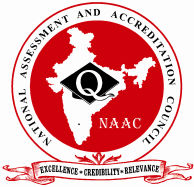 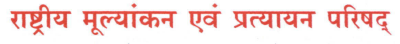 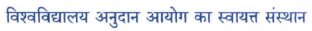 NATIONAL ASSESSMENT AND ACCREDITATION COUNCIL
An Autonomous Institution of the University Grants CommissionP. O. Box. No. 1075, Opp: NLSIU, Nagarbhavi, Bangalore - 560 072 IndiaANNUAL QUALITY ASSURANCE REPORT                                 (AQAR)ANNUANNUAAAAL AL QUALITY ASSURANCE REPORT   (AQAR)Submitted ToNATIONAL ASSESSMENT AND ACCREDITATION COUNCIL(NAAC)BYNAZIRA COLLEGE, NAZIRAP.O.NAZIRADISTRICT: SIVASAGAR, ASSAM785685FOR THE YEAR - 2016THE ANNUAL QUALITY ASSURANCE REPORT                                 (AQAR)ANNUANNUAAAALPart – A1. Details of the Institution1.1 Name of the Institution		                               1.2 Address Line 1	       Address Line 2	       City/Town	       State	       Pin Code       Institution e-mail address		       Contact Nos.        Name of the Head of the Institution:         Tel. No. with STD Code: Mobile:Name of the IQAC Co-ordinator:                      			Mobile:                 	 IQAC e-mail address: 1.3 NAAC Track ID (For ex. MHCOGN 18879)                                       OR1.4 NAAC Executive Committee No. & Date:(For Example EC/32/A&A/143 dated 3-5-2004. This EC no. is available in the right corner- bottom of your institution’s Accreditation Certificate)1.5 Website address:Web-link of the AQAR: 			                          For ex. http://www.ladykeanecollege.edu.in/AQAR2012-13.doc		1.6 Accreditation Details1.7 Date of Establishment of IQAC:	DD/MM/YYYY1.8 AQAR for the year1.9 Details of the previous year’s AQAR submitted to NAAC after the latest Assessment and Accreditation by NAAC ((for example AQAR 2010-11submitted to NAAC on 12-10-2011)AQAR                   22/06/2011 AQAR                   31 /12/2012 AQAR                   31/12/2013 AQAR                   02/07/2016 for 2015AQAR                   11/09/2017 for 20161.10 Institutional Status      University		State   	   Central        Deemed            Private  Affiliated College		Yes                No Constituent College		Yes                No        Autonomous college of UGC	Yes                No   	     Regulatory Agency approved Institution	Yes                No   		    (eg. AICTE, BCI, MCI, PCI, NCI)    Type of Institution 	Co-education           	Men       	Women  		Urban	                     Rural     	 Tribal           Financial Status            Grant-in-aid		 UGC 2(f)           UGC 12B           		Grant-in-aid + Self Financing             Totally Self-financing           1.11 Type of Faculty/Programme                  Arts                   Science          Commerce            Law  	PEI (Phys Edu)TEI (Edu)        	Engineering    	Health Science 		Management      		Others   (Specify)            						1.12 Name of the Affiliating University (for the Colleges)	1.13 Special status conferred by Central/ State Government-- UGC/CSIR/DST/DBT/ICMR etc.        Autonomy by State/Central Govt. / University       University with Potential for Excellence 	    	          UGC-CPE       DST Star Scheme			     	          UGC-CE        UGC-Special Assistance Programme               	                               DST-FIST                                                      UGC-Innovative PG programmes 		          any other (Specify)       UGC-COP Programmes 			            2. IQAC Composition and Activities2.1 No. of Teachers			2.2 No. of Administrative/Technical staff		2.3 No. of students				2.4 No. of Management representatives	               2.5 No. of Alumni				     2. 6  No. of any other stakeholder and 		        Community representatives		2.7 No. of Employers/ Industrialists		     	2.8 No. of other External Experts 		2.9 Total No. of members			2.10 No. of IQAC meetings held 			   2.11 No. of meetings with various stakeholders:	    No.	            Faculty                                Non-Teaching Staff Students	 	Alumni 	     Others 2.12 Has IQAC received any funding from UGC during the year?	Yes                No                    If yes, mention the amount                                	2.13 Seminars and Conferences (only quality related)         (i) No. of Seminars/Conferences/ Workshops/Symposia organized by the IQAC               Total Nos.               International               National               State              Institution Level        (ii) Themes 2.14 Significant Activities and contributions made by IQAC 2.15 Plan of Action by IQAC/Outcome         The plan of action chalked out by the IQAC in the beginning of the year towards quality                    Enhancement and the outcome achieved by the end of the year * * Attach the Academic Calendar of the year as Annexure. (ANNEXURE – 1)2.16. Whether the AQAR was placed in statutory body         Yes                No  Management	                Syndicate   	         any other body       	Provide the details of the action takenPart – BCriterion –1. Curricular Aspects   1.1 Details about Academic Programmes1.2   (i) Flexibility of the Curriculum: CBCS/Core/Elective option / Open options: Core Elective Option        (ii) Pattern of programmes:1.3 Feedback from stakeholders*    Alumni    	  Parents   	       Employers      Students         (On all aspects)              Mode of feedback     :        Online                Manual              Co-operating schools (for PEI)   *Please provide an analysis of the feedback in the Annexure (See Annexure – 2)1.4 Whether there is any revision/update of regulation or syllabi, if yes, mention their salient aspects.1.5 Any new Department/Centre introduced during the year. If yes, give details.Criterion – II2. Teaching, Learning and Evaluation2.1. Total No. of permanent faculty		2.2. No. of permanent faculty with Ph.D.2.3. No. of Faculty Positions Recruited (R) and Vacant (V) during the year		2.4 No. of Guest and Visiting faculty and Temporary faculty 	2.5 Faculty participation in conferences and symposia:	2.6 Innovative processes adopted by the institution in Teaching and Learning:2.7   Total No. of actual teaching days during this academic year		2.8   Examination/ Evaluation Reforms initiated by          the Institution (for example: Open Book Examination, Bar Coding,          Double Valuation, Photocopy, Online Multiple Choice Questions)					2.9   No. of faculty members involved in curriculum	         Restructuring/revision/syllabus development          as member of Board of Study/Faculty/Curriculum Development  workshop2.10 Average percentage of attendance of students2.11 Course/Programme wise distribution of pass percentage:   2.12 How does IQAC Contribute/Monitor/Evaluate the Teaching & Learning processes:      By conducting academic audit through interaction with Departments and external authority     By suggesting the conduct of remedial programmes for slow learners/advised to take extra classes on need based.IQAC encourages faculty to utilize modern techniques in the delivery of knowledge and encourages students to familiarize themselves with computers and other IT methods     IQAC regularly monitors the admission process, time-tables, Academic Calendar, syllabus, seminars, tutorials, internal examination, co-curricular activities, evaluation etc.Academic committees are formed. For each Semester there are different committees to mentor the classes and progression of course. 2.13 Initiatives undertaken towards faculty development     	2.14 Details of Administrative and Technical staffCriterion – III3. Research, Consultancy and Extension3.1 Initiatives of the IQAC in Sensitizing/Promoting Research Climate in the institution3.2	Details regarding major projects:3.3	Details regarding minor projects3.4	Details on research publications3.5 Details on Impact factor of publications:             Range                     Average                     h-index                     Nos. in SCOPUS3.6 Research funds sanctioned and received from various funding agencies, industry and other organisations3.7 No. of books published    i) With ISBN No.                        Chapters in Edited Books                                              ii) Without ISBN No. 		3.8 No. of University Departments receiving funds from 	   UGC-SAP		CAS	             DST-FIST	   DPE	             		             DBT Scheme/funds
3.9 For colleges                  Autonomy                       CPE                         DBT Star Scheme                                             INSPIRE                       CE 	             Any Other (specify)	     3.10 Revenue generated through consultancy 	-      3.11 No. of                 Conferences           Organized by the        Institution   		3.12 No. of faculty served as experts, chairpersons or resource persons			3.13 No. of collaborations	 International               National                      Any other 3.14 No. of linkages created during this year3.15 Total budget for research for current year in lakhs:      From funding agency                            From Management of University/College                                                        Total 3.16 No. of patents received this year3.17 No. of research awards/ recognitions    received by faculty and research fellows         Of the institute in the year3.18 No. of faculty from the Institution		      who are Ph. D. Guides       and students registered under them		3.19 No. of Ph.D. awarded by faculty from the Institution 3.20 No. of Research scholars receiving the Fellowships (Newly enrolled + existing ones)                      JRF	            SRF	                   Project Fellows                  Any other3.21 No. of students Participated in NSS events:   			University level                  State level                                                                                  	National level                     International level3.22 No.  of students participated in NCC events: 			 University level                  State level                                                                                               	 National level                     International level3.23 No.  of Awards won in NSS:                           			University level                  State level                                                                                  	National level                     International level3.24 No.  of Awards won in NCC:                          			University level                  State level                                                                                  	National level                     International level3.25 No. of Extension activities organized                University forum                      College forum   		               NCC                                          NSS                                             Any other   3.26 Major Activities during the year in the sphere of extension activities and Institutional Social Responsibility An awareness programme on Industrial motivation was held on 20/01/2016which was organized by Career Counseling Cell of the College.  The programme was organized in collaboration with N.G.O ‘PROBAH’. A Career Counseling programme was organized in the college in collaboration with Kazironga University on 8th February, 2016. On 4th October, 2016, a workshop on Life Skill Development and Confidence Building was held. An Awareness Programme on Sexual Harassment was organized by Sexual Harassment Cell of the College on 24th October, 2016. Workshop for various Competitive Examinations was organized by Career Counseling Cell of the college on 27th August, 2016.   Activities of STAND outreach programme:Criterion – IV4. Infrastructure and Learning Resources4.1 Details of increase in infrastructure facilities:4.2 Computerization of administration and library:4.3   Library services:4.4 Technology up gradation (overall)4.5 Computer, Internet access, training to teachers and students and any other programme for technology          upgradation (Networking, e-Governance etc.)4.6  Amount spent on maintenance in lakhs :                         i)   ICT                            ii)  Campus Infrastructure and facilities	                        iii) Equipments          iv) Others		Total :     Criterion – V5. Student Support and Progression5.1 Contribution of IQAC in enhancing awareness about Student Support Services 5.2 Efforts made by the institution for tracking the progression   5.3 (a) Total Number of students (2016 – 17)      (b) No. of students outside the state                  (c) No. of international students                Men                                                                 Women                                                                                                      Demand ratio                    Dropout %   5.4 Details of student support mechanism for coaching for competitive examinations (If any)   No. of students beneficiaries				5.5 No. of students qualified in these examinations        NET                      SET/SLET                GATE                      CAT        IAS/IPS etc                    State PSC                      UPSC                       Others    5.6 Details of student counselling and career guidanceNo. of students benefitted5.7 Details of campus placement5.8 Details of gender sensitization programmes5.9 Students Activities      5.9.1     No. of students participated in Sports, Games and other events                   State/ University level                    National level                     International level                   No. of students participated in cultural events                   State/ University level                    National level                     International level5.9.2      No. of medals /awards won by students in Sports, Games and other events     Sports:  State/ University level                    National level                     International level     Cultural: State/ University level                    National level                     International level5.10 Scholarships and Financial Support5.11    Student organised / initiatives Fairs         : State/ University level                    National level                     International levelExhibition: State/ University level                    National level                     International level5.12    No. of social initiatives undertaken by the students 5.13 Major grievances of students (if any) redressed:                        NOCriterion – VI 6.  Governance, Leadership and Management6.1 State the Vision and Mission of the institution6.2 Does the Institution has a management Information System 6.3 Quality improvement strategies adopted by the institution for each of the following:6.3.1   Curriculum Development 6.3.2   Teaching and Learning 6.3.3   Examination and Evaluation 6.3.4   Research and Development6.3.5   Library, ICT and physical infrastructure / instrumentation6.3.6   Human Resource Management6.3.7   Faculty and Staff recruitment6.3.8   Industry Interaction / Collaboration6.3.9   Admission of Students 6.4 Welfare schemes for	6.5 Total corpus fund generated6.6 Whether annual financial audit has been done 	    Yes                No            	    						6.7 Whether Academic and Administrative Audit (AAA) has been done? 6.8 Does the University/ Autonomous College declare results within 30 days?  	For UG Programmes	   Yes                No           	For PG Programmes	   Yes                No           6.9 What efforts are made by the University/ Autonomous College for Examination Reforms?6.10 What efforts are made by the University to promote autonomy in the affiliated/constituent colleges?6.11 Activities and support from the Alumni Association6.12 Activities and support from the Parent – Teacher Association6.13 Development programmes for support staff6.14 Initiatives taken by the institution to make the campus eco-friendlyCriterion – VII 7. Innovations and Best Practices7.1 Innovations introduced during this academic year which have created a positive impact on the             Functioning of the institution. Give details.7.2 Provide the Action Taken Report (ATR) based on the plan of action decided upon at the                Beginning of the year 7.3 Give two Best Practices of the institution (please see the format in the NAAC Self-study Manuals)*Provide the details in annexure (annexure need to be numbered as i, ii,iii)7.4 Contribution to environmental awareness / protection7.5 Whether environmental audit was conducted?         Yes                No           7.6 Any other relevant information the institution wishes to add. (for example SWOT Analysis)8. Plans of institution for next yearName Dr. Ajit Chandra Borah                                            Name -            Dr. Raju Phukan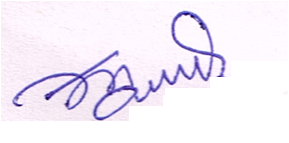 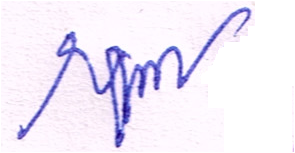                19/09/2017				             19/09/2017                                                                                                                                                                                    Signature of the Coordinator, IQAC	                                   Signature of the Chairperson, IQAC***Annexure IAbbreviations:CAS	-	Career Advanced SchemeCAT 	-	Common Admission TestCBCS	-	Choice Based Credit SystemCE	-	Centre for ExcellenceCOP	-	Career Oriented ProgrammeCPE 	-	College with Potential for ExcellenceDPE	-	Department with Potential for ExcellenceGATE 	-	Graduate Aptitude Test  NET 	-	National Eligibility Test PEI	-	Physical Education InstitutionSAP 	-	Special Assistance ProgrammeSF	-	Self FinancingSLET 	-	State Level Eligibility TestTEI	-	Teacher Education InstitutionUPE 	-	University with Potential ExcellenceUPSC 	-	Union Public Service Commission (ANNEXURE – 1)ACADEMIC CALENDAR2016 - 17Commencement of the 1st Year/1st Sem classes: 15th June, 2016Freshmen Social: 20th  - 30th June, 2016Celebration of international Yoga Day: 21th June, 2016National Library Day: 12th August, 2016Students’ Union Election: 25th – 29th August, 20161st Sessional Examination: 8th August – 20th August, 2016Seminar/ Group Discussion for Internal Assessment: 1st Sept – 10th SeptemberSecond Sessionl Examination: 2nd October to 10th October, 2016Completion of Odd Semester Classes: 4th October, 2016End Semester Examination: 1st November to 30th November, 2016College Foundation Day: 16th December, 2016Commencement of Even Semester Classes: 2nd January, 2017	College Week: 1st January – 12th January, 20171st Sessional Examination for Even Semester Classes: 10th – 20th February2nd Sessional Examination for Even Semester classes: 1st April to 8th April,2017Even Semester Examination: 2nd May to 31st May,2017                                                                     **********************Annexure 2Nazira College, NaziraAnalysis of feedback – 2016Feedback from various stakeholders was periodically received by the departments and analyzed for improvement in quality of teachers and infrastructure in the college. Following is the brief outcome of the feedback from students, alumni, and parents: There is a demand by some students for extra classes. The College authority has already initiated procedural formalities in this regard. There was another demand by the college students union to make standard the food items of the college Canteen. Accordingly, it has been done.ANNEXURE – 3Best Practices 2016Sl. No.CycleGradeCGPAYear of AccreditationValidity Period11st CycleC+-20045 YEARS22nd CycleC-20105 YEARS33rd Cycle----44th Cycle----Plan of Action AchievementConstruction of new building is to be completed New Building is completedPlan for introduction of Science streamSubmitted necessary documents to the DHE, Assam MOU’s from various National and International institutions/Industries will be signed. MOU with Gargaon College has been signed for faculty exchanged propgramme.  Tech Mohindra, Nasscom (IT), Udaan Skill Foundation Partnership with National Skill Development Corporation (NSDC).To organize a National Seminar on Teaching-Learning ProcessOne National Workshop and one National Seminar were applied and already sanctioned.To cater the needs of slow learners through remedial classesRemedial classes are done, Mentorship of students has been initiatedTo conduct an academic audit of departmentsAcademic Audits were conducted by the departmentsTo promote collaborative researchIQAC News letter, P was published, ‘Image’ – A Research Journal of Nazira College Teacher Unit is publishedTo augment infrastructural facilitiesVideo Conferencing/Digital library/ Digital class rooms were established.Boarding capacity in the Girls’  hostel is increasedLevel of the ProgrammeNumber of existing  ProgrammesNumber of programmes added during the yearNumber of self-financing programmesNumber of value added / Career Oriented programmesPhD----PG0500--UG04(BA,BCA, BMC, B.Voc)00--PG Diploma----Advanced Diploma----Diploma02--02Certificate01(CCC)00-01Others----Total1200-03Interdisciplinary----Innovative-01-01PatternNumber of programmesSemester4Trimester-Annual-TotalAsst. ProfessorsAssociate ProfessorsProfessorsOthers29101900Asst. ProfessorsAsst. ProfessorsAssociate ProfessorsAssociate ProfessorsProfessorsProfessorsOthersOthersTotalTotalRVRVRVRVRV0100------0100No. of FacultyInternational levelNational levelState levelAttended Seminars/ Workshops011601Presented papers-04-Resource Persons--04Title of the ProgrammeTotal no. of students appearedDivisionDivisionDivisionDivisionDivisionTitle of the ProgrammeTotal no. of students appearedDistinction %I %(out of 210)II %(out of 210)III  %(out of 210)Pass %      UG( B.A. 6th Sem)210-19.52%19.05%13.33%51.90Faculty / Staff Development ProgrammesNumber of faculty benefittedRefresher courses-UGC – Faculty Improvement Programme-HRD programmes-Orientation programmes-Faculty exchange programme06Staff training conducted by the university-Staff training conducted by other institutions01Summer / Winter schools, Workshops, etc.20Others-CategoryNumber of PermanentEmployeesNumber of VacantPositionsNumber of permanent positions filled during the YearNumber of positions filled temporarilyAdministrative Staff130100Technical Staff000002CompletedOngoingSanctionedSubmittedNumber00000000Outlay in Rs. Lakhs----CompletedOngoingSanctionedSubmittedNumber00060000Outlay in Rs. Lakhs0013,05000/-9,37,500/-00InternationalNationalOthersPeer Review Journals010603Non-Peer Review Journals---e-Journals01--Conference proceedings---Nature of the ProjectDurationYearName of thefunding AgencyTotal grantSanctionedReceivedMajor projects----Minor Projects02UGC13,05000/-9,37,000/-Interdisciplinary Projects----Industry sponsored----Projects sponsored by the University/ College----Students research projects(other than compulsory by the University)----Any other(Specify)6 MonthsSelf Financed(Pol. Science, Education, Economics, Geography)--Total-13,05000/-9,37,000/-  LevelInternationalNationalStateUniversityCollegeNumber-----Sponsoring agencies-----Type of PatentNumberNationalApplied-NationalGranted-InternationalApplied-InternationalGranted-CommercialisedApplied-CommercialisedGranted-TotalInternationalNationalStateUniversityDistCollege----01--S. No ProgrammesNo. of ProgrammesNo of VillagesTotal No of Beneficiaries01Cleanness Programme  01Charaideo Moidam, SivasagarNeighbouring areasCleanness Programme  01Namati High school, NaziraNamati High SchoolCleanness Programme  01Nazira College Campus02D. El. Ed0150 Schools7303NSS Training Programme01Nazira Town and neighbouring areas50004Skill Development01Nazira College30009Voters awareness Programme01Nazira Town and neighbouring areas50010International Yuga Day01Nazira college and Neighbouring School40011Plantation and Cleanness Programme01Rajapool Village10012World Environment Day(5th Jan)01Nazira College and neighbouring area10013Fire Awareness programme01Nazira College500FacilitiesExistingNewly createdSource of FundTotalCampus area9.31 Acre area00-9.31Class rooms2002State govt.22Laboratories0300UGC and State govt.03Seminar Halls0201State Govt& UGC03No. of important equipments purchased (≥ 1-0 lakh)  during the current year.1204State govt.16Value of the equipment purchased during the year (Rs. in Lakhs)15,68,988/-40,35,618/-UGC & College fund and State govt. fund56,04,606/-Others4,30,041/-85,58,955/-UGC & State Govt.89,89,365/-ExistingExistingNewly addedNewly addedTotalTotalNo.ValueNo.ValueNo.ValueText Books5625Rs.1278236/-253Rs.124047/-58881402283/-Reference Books8533223526051412702390472362283e-BooksN - LISTFREE----Journals0128842144015e-JournalsN – LISTFREE----Digital DatabaseSOUL 2.0-----CD & Video351031605free4010316Others (specify)------Total ComputersComputer LabsInternetBrowsing CentresComputer CentresOfficeDepart-mentsOthersExisting     6101010301010800Added    03-01--010104Total    6401020301020904UGPGPh. D.Others86915NA40No%--No%--Last YearLast YearLast YearLast YearLast YearLast YearThis YearThis YearThis YearThis YearThis YearThis YearGeneralSCSTOBCPhysically ChallengedTotalGeneralSCSTOBCPhysically ChallengedTotal2262325516-7901552808243-436On campusOn campusOn campusOff CampusNumber of Organizations VisitedNumber of Students ParticipatedNumber of Students PlacedNumber of Students Placed000000                   02Number ofstudentsAmountFinancial support from institution 2726,830/-Financial support from government3307,45,203/-Financial support from other sources(Faculty)1020,000/-Number of students who received International/ National recognitions--Teaching 01(Teachers welfare fund)Non teaching01(Non Teaching staff welfare fund)Students01(Students Aid Fund)Audit TypeExternalExternalInternalInternalAudit TypeYes/NoAgencyYes/NoAuthorityAcademicyesNAACyesIQACAdministrativeYesNAACYesIQAC